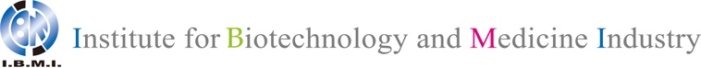 Membership Application FormNote• Member profiles, as indicated in the member application form, will be shown on IBMI website.• IBMI remains the right of membership review.Company NameCompany NameYear EstablishedYear EstablishedCountry of Headquarter LocatedCountry of Headquarter LocatedRevenue (USD)Revenue (USD)No. of EmployeesNo. of EmployeesName of CEOName of CEOIndustry SectorIndustry Sector□ Hospitals / Healthcare providers □ Pharmaceutical / Biotechnology □ Medical device / Health technology□ Preventive medicine □ Agriculture / Green energy □ R&D institutes / Academia□ Hospitals / Healthcare providers □ Pharmaceutical / Biotechnology □ Medical device / Health technology□ Preventive medicine □ Agriculture / Green energy □ R&D institutes / Academia□ Hospitals / Healthcare providers □ Pharmaceutical / Biotechnology □ Medical device / Health technology□ Preventive medicine □ Agriculture / Green energy □ R&D institutes / Academia□ Hospitals / Healthcare providers □ Pharmaceutical / Biotechnology □ Medical device / Health technology□ Preventive medicine □ Agriculture / Green energy □ R&D institutes / Academia□ Hospitals / Healthcare providers □ Pharmaceutical / Biotechnology □ Medical device / Health technology□ Preventive medicine □ Agriculture / Green energy □ R&D institutes / Academia□ Hospitals / Healthcare providers □ Pharmaceutical / Biotechnology □ Medical device / Health technology□ Preventive medicine □ Agriculture / Green energy □ R&D institutes / AcademiaCompany & Contact InformationCompany & Contact InformationCompany & Contact InformationCompany & Contact InformationCompany & Contact InformationCompany & Contact InformationCompany & Contact InformationCompany & Contact InformationEmailEmailWebsiteWebsiteSocial Media ChannelSocial Media ChannelPhonePhoneAddressAddressCompany profile in English (400 words max)Company profile in English (400 words max)Company profile in Chinese, if any (400 words max)Company profile in Chinese, if any (400 words max)Main Products/Services OfferedMain Products/Services OfferedCompany Seal:                     Personal Seal:Date of Application:Company Seal:                     Personal Seal:Date of Application:Company Seal:                     Personal Seal:Date of Application:Company Seal:                     Personal Seal:Date of Application:Company Seal:                     Personal Seal:Date of Application:Company Seal:                     Personal Seal:Date of Application:Company Seal:                     Personal Seal:Date of Application:Company Seal:                     Personal Seal:Date of Application:The following columns will be filled by IBMI onlyThe following columns will be filled by IBMI onlyThe following columns will be filled by IBMI onlyThe following columns will be filled by IBMI onlyThe following columns will be filled by IBMI onlyThe following columns will be filled by IBMI onlyThe following columns will be filled by IBMI onlyThe following columns will be filled by IBMI onlyDate the application acceptedMember’s IDThe application processed byThe application processed byGeneral information of the representativeGeneral information of the representativeGeneral information of the representativeGeneral information of the representativeGeneral information of the representativeName in EnglishBirthName in Chinese, if anyGender□Male □FemaleTitleContact No.EmailAddressEducationSpecialityExperienceContact PersonName/TitleContact PersonContact No.Contact PersonEmailSignature of the representative:______________________________________________Signature of the representative:______________________________________________Signature of the representative:______________________________________________Signature of the representative:______________________________________________Signature of the representative:______________________________________________※ Group members are required to assign a representative to exercise member rights on behalf of the company he/she represents.※ The form must be printed with both company and personal deals on it and be mailed to the Institute for Biotechnology and Medicine Industry (16F-1, No. 3, Park St., Nangang Dist., Taipei 115603, Taiwan), addressing to Ms Silvia Fan.※ Group members are required to assign a representative to exercise member rights on behalf of the company he/she represents.※ The form must be printed with both company and personal deals on it and be mailed to the Institute for Biotechnology and Medicine Industry (16F-1, No. 3, Park St., Nangang Dist., Taipei 115603, Taiwan), addressing to Ms Silvia Fan.※ Group members are required to assign a representative to exercise member rights on behalf of the company he/she represents.※ The form must be printed with both company and personal deals on it and be mailed to the Institute for Biotechnology and Medicine Industry (16F-1, No. 3, Park St., Nangang Dist., Taipei 115603, Taiwan), addressing to Ms Silvia Fan.※ Group members are required to assign a representative to exercise member rights on behalf of the company he/she represents.※ The form must be printed with both company and personal deals on it and be mailed to the Institute for Biotechnology and Medicine Industry (16F-1, No. 3, Park St., Nangang Dist., Taipei 115603, Taiwan), addressing to Ms Silvia Fan.※ Group members are required to assign a representative to exercise member rights on behalf of the company he/she represents.※ The form must be printed with both company and personal deals on it and be mailed to the Institute for Biotechnology and Medicine Industry (16F-1, No. 3, Park St., Nangang Dist., Taipei 115603, Taiwan), addressing to Ms Silvia Fan.